РЕШЕНИЕРассмотрев проект решения о внесении изменений в Решение Городской Думы Петропавловск-Камчатского городского округа от 05.03.2014 № 188-нд                               «О порядке и условиях награждения Премией Главы Петропавловск-Камчатского городского округа обучающихся общеобразовательных организаций и организаций дополнительного образования детей Петропавловск-Камчатского городского округа», внесенный Главой администрации Петропавловск-Камчатского городского округа Зайцевым Д.В., в соответствии со статьей 4 Устава Петропавловск-Камчатского городского округа, статьей 10 Решения Городской Думы Петропавловск-Камчатского городского округа от 31.10.2013 № 145-нд «О наградах и почетных званиях Петропавловск-Камчатского городского округа», Городская Дума Петропавловск-Камчатского городского округаРЕШИЛА:1. Принять Решение о внесении изменений в Решение Городской Думы Петропавловск-Камчатского городского округа от 05.03.2014 № 188-нд                               «О порядке и условиях награждения Премией Главы Петропавловск-Камчатского городского округа обучающихся общеобразовательных организаций и организаций дополнительного образования детей Петропавловск-Камчатского городского округа».2. Направить принятое Решение Главе Петропавловск-Камчатского городского округа для подписания и обнародования.РЕШЕНИЕот 05.07.2016 № 446-ндО внесении изменений в Решение Городской Думы Петропавловск-Камчатского городского округа от 05.03.2014 № 188-нд «О порядке и условиях награждения Премией Главы Петропавловск-Камчатского городского округа обучающихся общеобразовательных организаций и организаций дополнительного образования детей Петропавловск-Камчатского городского округа»Принято Городской Думой Петропавловск-Камчатского городского округа(решение от 29.06.2016 № 997-р)1. В наименовании слово «детей» исключить.2. В статье 1:1) часть 1 изложить в следующей редакции:«1. Настоящее Решение о порядке и условиях награждения Премией Главы   Петропавловск-Камчатского городского округа обучающихся общеобразовательных организаций и организаций дополнительного образования Петропавловск-Камчатского городского округа (далее - Решение) разработано в соответствии со  Устава Петропавловск-Камчатского городского округа, статьей 10 Решения Городской Думы Петропавловск-Камчатского городского округа               от 31.10.2013 № 145-нд «О наградах и почетных званиях Петропавловск-Камчатского городского округа» и определяет порядок и условия награждения Премией Главы Петропавловск-Камчатского городского округа обучающихся общеобразовательных организаций и организаций дополнительного образования Петропавловск-Камчатского городского округа (далее - Премия Главы).»;2) в части 2 слово «детей» исключить.3. В статье 2:1) в части 1 слово «детей» исключить;2) в части 3 слово «детей» исключить;3) часть 7 изложить в следующей редакции:«7. Количество Премий Главы для каждой образовательной организации определяется комиссией пропорционально числу обучающихся в образовательной организации. Количество и размеры Премий Главы распределяются среди претендентов следующим образом:1) обучающимся муниципальных общеобразовательных организаций по основаниям, предусмотренным  -  настоящей статьи -                            250 Премий Главы за учебный год, при этом размер одной Премии Главы составляет                             1 000 (одна тысяча) рублей;2) обучающимся муниципальных образовательных организаций дополнительного образования по основаниям, предусмотренным  -  настоящей статьи - 60 Премий Главы за учебный год, при этом размер одной Премии Главы составляет 1 000 (одна тысяча) рублей;3) обучающимся муниципальных общеобразовательных организаций по основанию, предусмотренному пунктом 4 части 2 настоящей статьи - 26 Премий Главы за учебный год, при этом размер одной Премии Главы составляет 4 000 (четыре тысячи) рублей.»;4) в части 9 слова «Департамент социального развития администрации Петропавловск-Камчатского городского округа и (или) Управление культуры, спорта и молодежной политики администрации Петропавловск-Камчатского городского округа» заменить словами «Управление образования администрации Петропавловск-Камчатского городского округа и (или) Управление культуры, спорта и социального развития администрации Петропавловск-Камчатского городского округа»;5) часть 14 изложить в следующей редакции:«14. Финансовое обеспечение выплат денежного вознаграждения Премии Главы осуществляется Управлением образования администрации Петропавловск-Камчатского городского округа в пределах бюджетных ассигнований, предусмотренных на соответствующий финансовый год, в случае, если Премией Главы награждаются обучающиеся образовательных организаций, находящихся в ведении Управления образования администрации Петропавловск-Камчатского городского округа.Финансовое обеспечение выплат денежного вознаграждения Премии Главы осуществляется Управлением культуры, спорта и социального развития администрации Петропавловск-Камчатского городского округа в пределах бюджетных ассигнований, предусмотренных на соответствующий финансовый год, в случае, если Премией Главы награждаются обучающиеся образовательных организаций, находящихся в ведении Управления культуры, спорта и социального развития администрации Петропавловск-Камчатского городского округа.».4. Настоящее Решение вступает в силу после дня его официального опубликования.ГлаваПетропавловск-Камчатскогогородского округа                                                                               К.Г. Слыщенко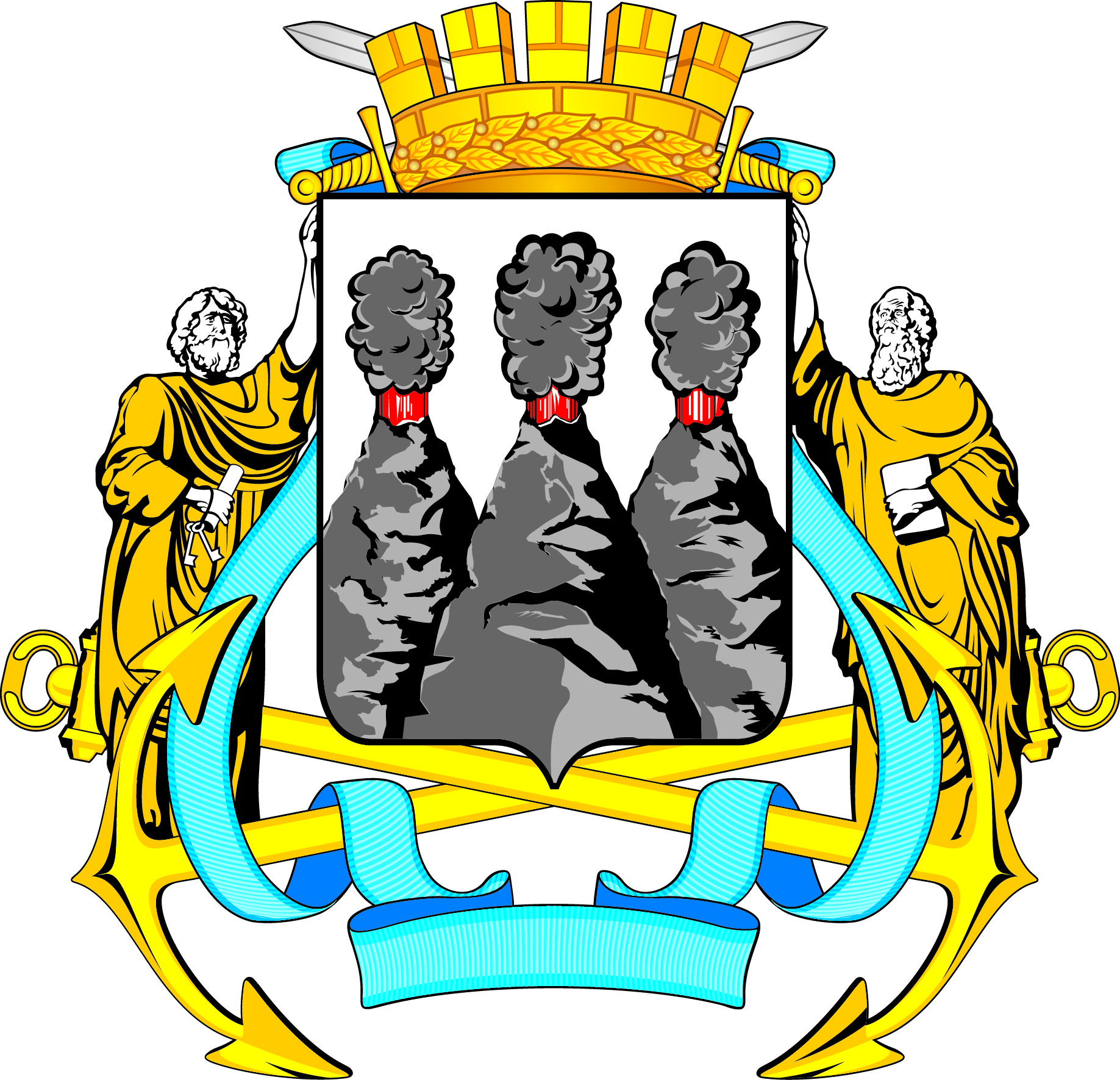 ГОРОДСКАЯ ДУМАПЕТРОПАВЛОВСК-КАМЧАТСКОГО ГОРОДСКОГО ОКРУГАот 29.06.2016 № 997-р46-я сессияг.Петропавловск-КамчатскийО принятии решения о внесении изменений  в Решение Городской Думы Петропавловск-Камчатского городского округа от 05.03.2014 № 188-нд                         «О порядке и условиях награждения Премией Главы Петропавловск-Камчатского городского округа обучающихся общеобразовательных организаций и организаций дополнительного образования детей Петропавловск-Камчатского городского округа» Председательствующий на сессии Городской Думы Петропавловск-Камчатского городского округаС.И. Смирнов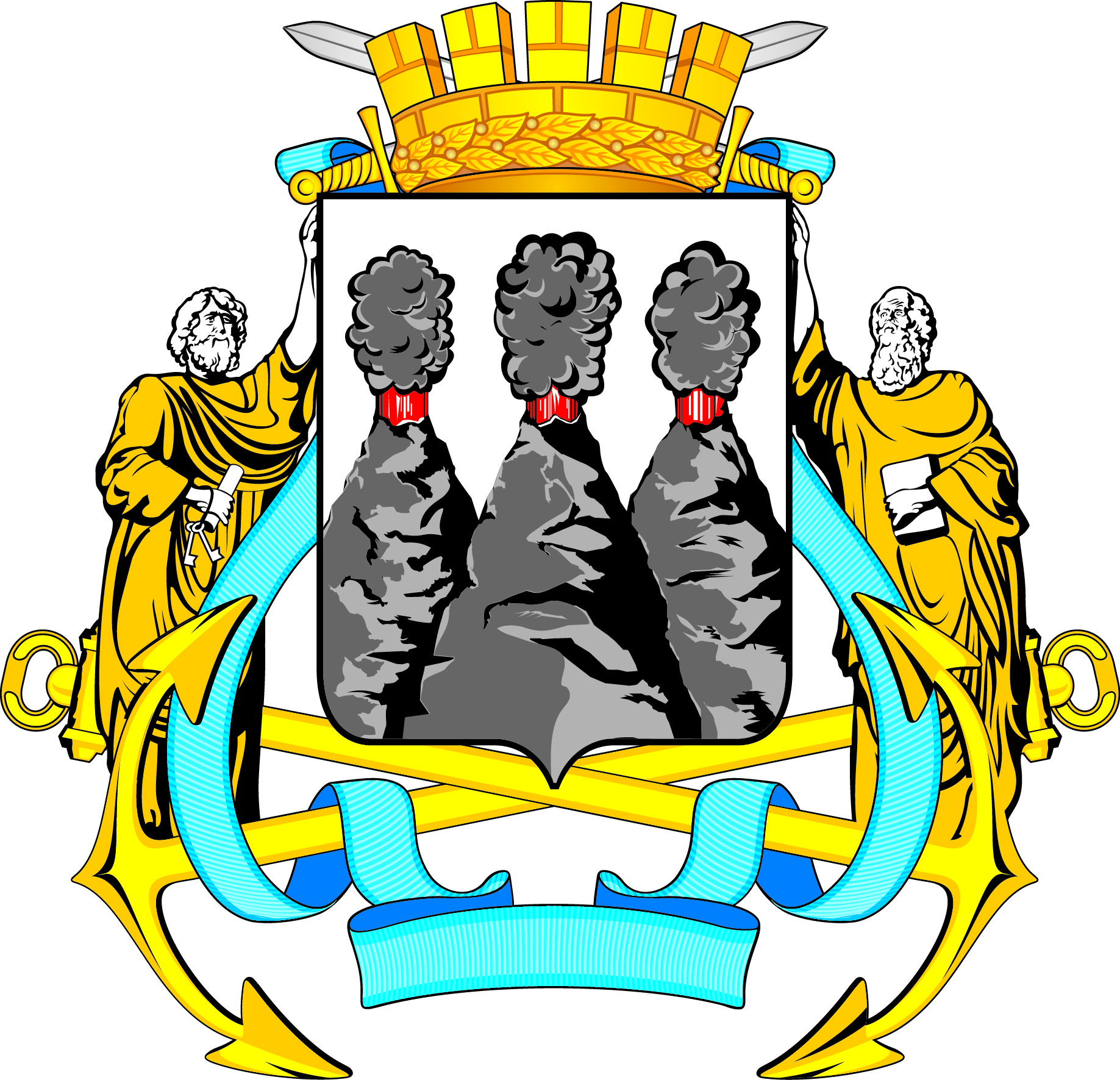 ГОРОДСКАЯ ДУМАПЕТРОПАВЛОВСК-КАМЧАТСКОГО ГОРОДСКОГО ОКРУГА